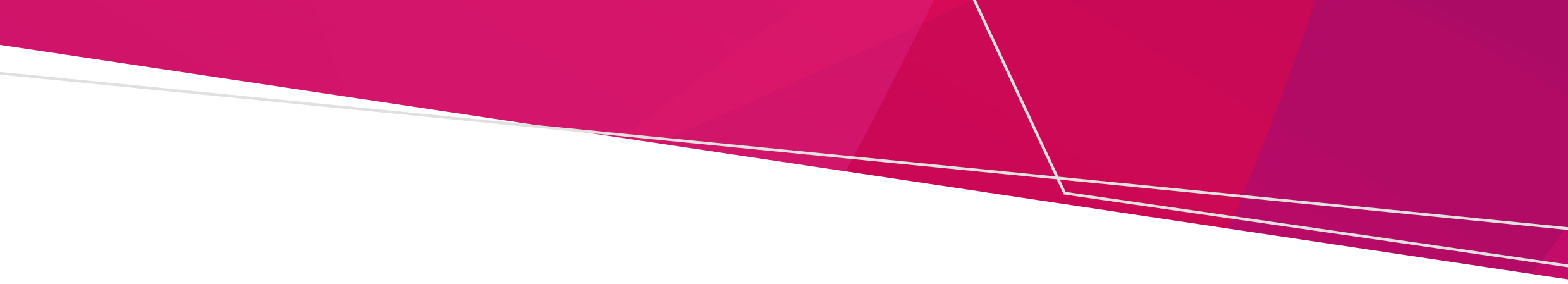 This document is an annually updated publication of the indexation of fees and charges for the reference of the general public.Supported Residential Services (Private Proprietors) Regulations 20122022-2023 fees and charges for supported residential servicesSupported Residential Services (Private Proprietors) Regulations 2012, regulationsDescription 2021-2022 Fee amount 2022-2023 Fee amount11 Prescribed fee for application for registration of premisesFor the purposes of section 14(2)(b) of the Act, the prescribed fee to accompany an application for registration of premises as a SRS$721.44$733.9214 Prescribed fee for application for variation of registrationFor the purposes of section 20(3)(b) of the Act, the prescribed fee$210.42$214.0616 Prescribed fee for application for approval of alterations or extensionsFor the purposes of section 25(2)(a) of the Act, the prescribed fee to accompany an application for approval of alterations or extensions of a SRS$315.63$321.0918 Prescribed fee for application for approval of a new director or officer of a proprietor that is a body corporateFor the purposes of section 31(2)(b) of the Act, the prescribed fee to accompany an application to the Secretary for approval of a person appointed as a director or other officer of a proprietor that is a body corporate, as a suitable person to carry on, exercise control over or manage a SRS$210.42$214.0620 Prescribed fee for application for approval of legal personal representative to carry on a SRSFor the purposes of section 35(4)(b) of the Act, the prescribed fee to accompany an application to the Secretary for approval to carry on a SRS$210.42$214.0622 Prescribed fee for application for approval of managerFor the purposes of section 68(2)(b) of the Act, the prescribed fee to accompany an application for approval of a person to be a manager of a SRS$210.42$214.06To receive this document in another format, phone 1300 650 172, using the National Relay Service 13 36 77 if required, or email Fees and Penalties <feesandpenalties@dhhs.vic.gov.au>Authorised and published by the Victorian Government, 1 Treasury Place, Melbourne.© State of Victoria, Australia, Department of Health, April 2023.Available at Fees, charges and penalties webpage <https://www.health.vic.gov.au/payments/fees-charges-and-penalties-subject-to-automatic-indexation>